Course:  United States GovernmentInstructor: Mrs. Smithandrea.smith@evsc.k12.in.us			(812)435-8888 ext. 41738Course Overview:This course provides a framework for understanding the purposes, principles and practices of American government as established by the  Constitution. Students are expected to understand their rights and responsibilities as citizens and how to exercise these rights and responsibilities in local, state, and national government.Expectations:Students will display their abilities to think, communicate and be a good citizen in and outside of school.•       reparedness—Be in the classroom when the bell rings with necessarymaterials (pencil, paper, textbook, netbook, and completed assignments).
•       espect—Listen and follow directions.  Help create a classroom environment that is conducive to learning.
•       ntegrity—Take responsibility to learn the material and show what you know.  
•       etermination—Always be attentive and productive.  Use time wisely.  
•       ngagement—Participate by taking notes, asking and answering questions,joining activities, and completing assignments.Policies:Materials: bring all materials every day unless instructed otherwise (See list below.)Netbook: policy on additional handoutTardies: be in your seat when the bell stops ringingLate Work: Will be accepted at half credit.  Students have one week to turn in late work.Grading Policies: The following scale will be used for all courses:100-90	A89=80	B79=70	C69-60	D59 and ↓	FCurriculum Outline:  Available through my website:  www.smithgov.weebly.comAssessments:Assessments will consist of a combination of the following:BellringersDiscussion BoardsClass ParticipationHomeworkQuizzesTestsProjectsEssaysMultimedia PresentationsRequired Textbook and Materials:Macgruder’s American GovernmentEssential Questions Journal (Workbook)NetbookFlash DriveNotebook or Section of Binder for NotesFolderLoose Leaf PaperPencil/Pen (Black or Blue Ink)Final Exam Policy:Final Exams are worth 20% of semester grades.  Exams are cumulative (covering an entire semester's mastered content).Exemption Policy- Students may exempt two final exams if the following requirements are fulfilled:A or B AverageNo more than two tardies in the courseNo more than five regular absencesMaintain citizenshipNo missing assignments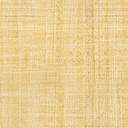 